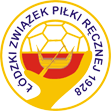 WynikiUKS TROPS I Poddębice – MKS Wieluń 				        4-12UKS TROPS I Poddębice – UKS Anilana Łódź 	       		        7-18UKS TROPS I Poddębice  – MKS Piotrkowianin 	                   4-12Skład: Mikołajczyk Karol - Jagieła Michał, Zając Igor, Katusza Norbert, Kończak Łukasz, 
Stefański Daniel, Buldecki Edwin, Kuklewicz Adrian, Urbaniak Piotr, Dominiak Mateusz, Kochanek Jakub, Szewczyk Maciek, Modrzejewski Gracjan, Chodakowski Mikołaj, 
Bączyk Szymon, Olejnik Krystian, Owczarek Witek Lp.Drużyna 1. UKS TROPS I Poddębice         2.UKS Anilana Łódź         3.MKS Wieluń 4.MKS Piotrkowianin Piotrków Tryb.  